Тренировочные упражнения Английский язык 4 класс, Ю.А. Комарова,И.В. Ларионова, Ж. ПерретThere is / There areПодчеркни правильное слово:• There  is / are three windows in the flat.• There  is / are a kitchen in the flat.• There  is / are some flowers in the vase.• There  is / are shelves on the wall.• There  is / are a computer on the desk.• There  is / are a carpet on the floor.• There  is / are a table and two armchairs.• There  isn′t / aren′t any toys on the table.• Is / are there a park in the town?• Is / are there any swings in the park?Подчеркни верный перевод предложения.       • Is there a park in the town?                       а)  В городе есть парк?        b)  Парк есть в городе?       • There are three apples  in the basket.             a) Три яблока лежат в корзине.        b) В корзине три яблока.Поставь предложение в отрицательную форму .There is an apple on the plate.•  The isn′t an apple on the plate.There is a table in the room.•  ________________________There are two beds in the bedroom.•  ________________________There are four books  in the bag.•  ________________________There is a dog next to the car.•  ________________________Поставь предложение в вопросительную форму.There is a chair next to the cupboard.•  Is there a chair next to the cupboard?There are lots of stars  in the box.•  _______________________________There is a hot air balloon in the sky.•  ________________________________There is a tree behind the house.•  ________________________________  5)  Ответь кратко на вопросы.Yes, there is / No, there isn′tYes, there are / No, there aren′t      • Is there a lion in the zoo?       Yes, there is.      • Is there a giraffe in the zoo?   No, there isn′t.      • Is there the sun in the sky?     Yes,____________      • Are there lots of  birds  near  the house?    No, ____________      • Are there any cups on the table?    No,______________      • Is there a tiger in the shop?    Yes, ____________      • Are there  ten desks in the room?   Yes,___________      • Is there a sofa in the bedroom?       No,____________      • Are there seven boys in the park?   Yes, ____________      • Is there TV set in the kitchen?    No,_____________6) Исправь ошибки.     1) There is two cats under the tree.      • There are two cats under the tree     2) There are a flower pot on the floor.      • ____________________________    3) There is three cars  in the yard.      • ____________________________    4) There is two birds in the tree.         • ____________________________________    5) There  is three umbrellas in the corner.        • _____________________________________    6) There are a boy and  four girls in the classroom.       • ________________________________________     7) There is five apples  and a cake on the table.         • _________________________________________     8) There are a slide and  two swings next to my house.       • ________________________________7) Вставь There is / There are.      __________ a  white car near the house.      __________ many children in our school.      __________ a  toy boat  and  two   monkeys  in the box.      __________ seven trees behind  the  school.      __________ a cat on the sofa.8) Переведи с русского языка на английский  язык.       На столе яблоко.      There is an apple on the table.       Под  деревом  большая собака._________________________       В парке много детей. _________________________        На дереве птичка._____________________________      В коробке мяч.________________________________      В комнате нет дивана.__________________________7) Опиши картинку,используя  There is / There are. Слова ниже помогут тебе.a house , three black and white cats, a green tree , a flower bed, two girls, a brown  dog,  a funny boy, the trees, flowers, behind, next to, under, between.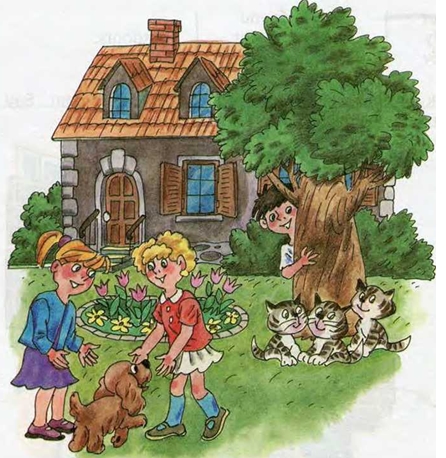 ________________________________________________________________________________________________________________________________________________________________________________________________________________________________________________________________________________________________________________________________________________________________________________________________________________________________________________________________________________________________________